Webinar or Workshop Survey Thank you for attending [Webinar/Workshop Title]. Your thoughts and suggestions are important to improving our [webinars/workshops]. Your individual responses will be kept private. Only aggregate information will be shared. This survey will take about 5 minutes to complete.  Thank you for taking the time to help us assess our technical assistance!  IntroductionDid you attend most or all of [Webinar/workshop title]?YesNo [If no, skip to end]Display if registration information does not capture role or state Your role (select one)State staffPartner organization supporting state workFederal Program OfficerPDG B-5 Center TA provider or staffOther:Please specify your role:  ______________________________________________________________________Select your state: [Select from list of U.S. states and territories] 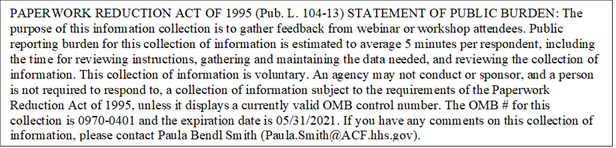 Assessment of the [Workshop/Webinar]Rate the quality of the information (and resources, if applicable) provided in the [webinar/workshop].Excellent GoodPoor Very poorRate the relevance of the information (and resources, if applicable) to your state provided in the [webinar/workshop] Very relevant Somewhat relevantNot relevant Not at all relevant Rate the usefulness of the information (and resources, if applicable) provided in the [webinar/workshop].Very relevant Somewhat relevantNot relevant Not at all relevant Was the information presented too simple, too advanced, or just about right?Far too advanced A bit too advanced About rightA bit too simpleFar too simple Indicate whether you agree or disagree with the following statements.8a. Presentations and discussions were free from bias and inclusive of diverse and historically underrepresented groups.Strongly AgreeAgree Disagree Strongly DisagreeAs a result of participating in [webinar/workshop name], I …8b. [Insert Intended Outcome #1, e.g, have a better understanding of logic models]Strongly Agree Agree Disagree Strongly Disagree[Repeat for each outcome.]We appreciate any additional comments or suggestions for improvement. If you do not want to provide additional feedback, click “Next” and submit your responses. Were there any aspects of the [webinar/workshop] that were particularly useful? If so, please describe._______________________________________________________________Were there any aspects of the [webinar/workshop] that that could have been improved? If so, please describe._______________________________________________________________Do you have any other comments or suggestions?____________________________________________________________